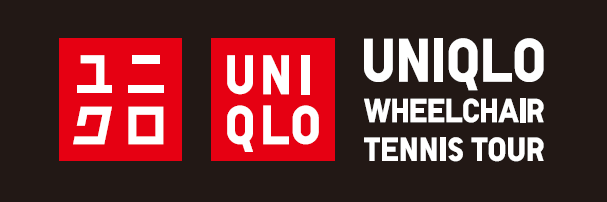 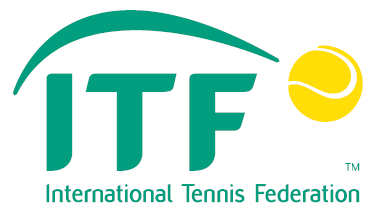 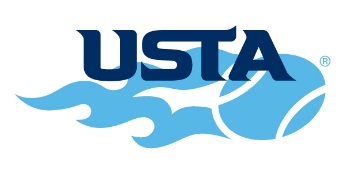 2018 ITF GEORGIA OPEN WHEELCHAIR TENNIS CHAMPIONSHIPS - LEVEL 1A UNIQLO Wheelchair Tennis Tour EventFACT SHEETDate:   March 14-18, 2018Site:	 Rome Tennis Center at Berry College (RTCBC) 100 Match Point Way, Rome, Georgia, USA  30165       RTCBC is a (60) lighted hardcourt tennis center-we are not located on the Berry College campus.  Visit our website at:  www.RomeTennisCenter.com  Tennis Center:  (706) 236-4490    NOTE:  A minimum of 12 practice courts will be available on-siteTournament Director:  	Tom Daglis (706) 506-0417   tdaglis@rometenniscenter.comTournament Chair: 		Ann Hortman (706) 266-4304   ahortman@romega.us Tournament Referee:  	Scott Elbin (419) 889-0590   scott.elbin@rockets.utoledo.edu Prize Money:			ITF Level One Event   $32,000 Open Division Prize MoneyDraws:  Open Division Singles (ITF) draws will be completed on Tuesday, March 13 at 5:00 pm at Rome Tennis Center at Berry College.  USTA Letter Draws will be available on www.usta.com on Monday, March 12.Draw Sizes:  	Men’s Open Main Draw: (32); Men’s Open 2nd Draw: (16)  							Women’s Open Main Draw: (24); Women’s Open 2nd Draw: (16) 						Quad Open Main Draw: (16); Quad Open 2nd Draw: (16)Note:  If there are 5 or less singles players in the Main/Consolation draws, a Round Robin + a Final will be played.Sign-In Procedures (ITF):  Singles - Players must sign-in with the Referee via phone, or in-person onsite at RTCBC, to be included in the draw.  Deadline for singles sign-in is 4pm on Tuesday, March 13. Doubles - Players must sign-in in person with the Referee to be included in the draw, one player may sign-in for the team.  Deadline for doubles sign-in is 12pm on the Wednesday, March 14.  Consolation - Players must sign-in with the Referee to be included in the draw.  Deadline for consolation sign-in will be 1 hour after the last match with an eligible player has ended (any player who loses their first match may sign-in—a “walkover” counts as a played match).Schedule:  Match play begins daily at 9:00 am.  Open division play begins Wednesday, March 14 and finals are held on Saturday, March 17 & Sunday, March 18.  Letter division play begins on Thursday, March 15 and finals are held on Sunday, March 18.Entry Deadlines:   	Open Division entries must be received by January 31, 2018                                                                         All other division entries must be received by March 8, 2018Entry Fees:  	$225.00 US dollars for Open Players  	(includes Singles & Doubles)					$165.00 US dollars for Letter Players	(includes Singles & Doubles)					$ 80.00  US dollars for Coaches/Guests**All Meals (Breakfast, Lunch, Dinner) are included.  Players’ Party with entertainment on Friday night, March 17.                                                                                                 ***Entry fee does not include hotel accommodations.Checks are payable to:  Rome Tennis Center at Berry College (RTCBC).   Entry Form may be mailed, texted, or emailed to:    Rome Tennis Center at Berry College										      Attn:  Tom Daglis, Tournament Director 									     100 Match Point Way   Rome, Georgia, USA  30165   							     Cell: (706) 506-0417   Email:  tdaglis@rometenniscenter.com Tournament Hotels:  Players are responsible for making their own hotel reservations.  Reservations must be made by February 14 to receive discounted rate:Hampton Inn  & Suites		Holiday Inn Express			Country Inn & Suites	                  875 West First Street		35 Hobson Way                 		15 Hobson Way		  Rome, Georgia 30161		Rome, Georgia  30161		Rome, Georgia  30161              +1 +1 (706) 622-5631			+1 (706) 232-0021			+1 (706) 232-3380                         $119.00/night*			$119.00/night*			$99.00/night**Taxes not included in rates.        Direct link to reservations for Hampton Inn & Suites:http://hamptoninn.hilton.com/en/hp/groups/personalized/R/RMGRMHX-SPE-20180314/index.jhtml?WT.mc_id=POG       Additional Rooms available:  Courtyard Marriott Rome, 330 West 3rd Street, Rome, GA 30165	        +1 (888) 236-2427  $139/night (Breakfast additional charge at this hotel)Transportation:			Airport transportation is provided by the tournament beginning on Tuesday, March 14 through Monday, March 19.  Transportation is will be available to and from Hartsfield-Jackson Atlanta International Airport (ATL) only.  Transportation shuttles will also be available to and from Tournament Hotels and Rome Tennis Center at Berry College and will run approximately every 45 minutes.  Tennis Ball:	  Wilson Ultra USPTA All Court      Awards:  Champion / Finalist in each DivisionMatch Format:	Singles:  ITF-2 out of 3 full tiebreak sets.  Letter-2 tiebreak sets w/10-point Match Tiebreak in lieu of 3rd.   Doubles:  All matches 2 tiebreak sets w/ 10-point Match Tiebreak in lieu of 3rd.Other:		ITF Wheelchair Tennis Code of Conduct will be enforced.